ИБРЕСИНСКИЙ ВЕСТНИК№ 32 от 30 декабря 2021 годаИНФОРМАЦИОННЫЙ ЛИСТАДМИНИСТРАЦИИ ИБРЕСИНСКОГО РАЙОНАО внесении изменений в сводную бюджетную росписьбюджета Ибресинского района Чувашской Республикина 2021 год и на плановый период 2022 и 2023 годовВ соответствии со статьей 217 Бюджетного кодекса Российской Федерации, статьей 52 Положения о регулировании бюджетных правоотношений в Ибресинском районе Чувашкой Республики, утвержденного решением Собрания депутатов Ибресинского района №50/1 от 28.08.2015 года (с изменениями) администрация Ибресинского района Чувашской Республики п о с т а н о в л я е т: Финансовому отделу администрации Ибресинского района, в целях достижения установленного целевого значения показателя средней заработной платы работников культуры, перераспределить бюджетные ассигнования, предусмотренные на 2021 год решением Собрания депутатов Ибресинского района № 5/3 от 09.12.2020 года «О бюджете Ибресинского района на 2021 год и на плановый период 2022 и 2023 годов» между главными распорядителями средств бюджета Ибресинского района Администрация Ибресинского района и Отдел образования Ибресинского района и внести изменения в сводную бюджетную роспись Ибресинского района Чувашской Республики на 2021 год и на плановый период 2022 и 2023 годов по следующим кодам бюджетной классификации: по Администрации Ибресинского района:по Отделу образования администрации Ибресинского района: Контроль за исполнением настоящего постановления возложить на финансовый отдел администрации Ибресинского района.3. Настоящее постановление вступает в силу после его официального опубликования.Глава администрацииИбресинского района					            И. Г. СеменовИсп. Зиновьева О.В. (2-11-45)Об утверждении перечня объектов дляотбывания наказания в виде исправи-тельных и обязательных работВ соответствии со статьями 49, 50 Уголовного кодекса Российской Федерации администрация Ибресинского района Чувашской Республики постановляет:1. Утвердить перечень объектов для отбывания наказания осужденными к исправительным работам, не имеющими основного места работы, состоящими на учете Канашского межмуниципального филиала Федерального казенного учреждения "Уголовно-исполнительная инспекция" УФСИН России по Чувашской Республике - Чувашии (по согласованию) на территории Ибресинского района Чувашской Республики, согласно приложению  1 к настоящему постановлению. Осужденные к исправительным работам, имеющие основное место работы, отбывают наказание по основному месту работы.2. Утвердить перечень объектов для отбывания наказания осужденными к обязательным работам, состоящими на учете Канашского межмуниципального филиала Федерального казенного учреждения "Уголовно-исполнительная инспекция" УФСИН России по Чувашской Республике - Чувашии (по согласованию) на территории Ибресинского района Чувашской Республики согласно приложению 2   к настоящему постановлению.3.  Признать утратившими силу:постановление администрации Ибресинского района Чувашской Республики от 30.12.2020 №673 «Об утверждении перечня объектов для отбывания наказания в виде исправительных и обязательных работ»;постановление администрации Ибресинского района Чувашской Республики от 30.07.2021 № 380 «О внесении изменений в постановление администрации Ибресинского района от 30.12.2020 №673 «Об утверждении перечня объектов для отбывания наказания в виде исправительных  и обязательных работ»;постановление администрации Ибресинского района Чувашской Республики от 01.12.2021 № 686 «О внесении изменений в постановление администрации Ибресинского района от 30.12.2020 №673 «Об утверждении перечня объектов для отбывания наказания в виде исправительных  и обязательных работ».4. Настоящее постановление вступает в силу после  его официального опубликования.Глава администрацииИбресинского районаЧувашской Республики					                                 И.Г. СеменовПриложение  1
к постановлению администрации
Ибресинского района
Чувашской Республики
от 29.12.2021  N771СОГЛАСОВАНО:Глава администрации                              		Начальник Канашского МФ ФКУ         Ибресинского района                                             УИИ УФСИН  России по                                              Чувашской                  Республики                        Чувашской Республике-Чувашии  ______________ И.Г. Семенов                                 ________________ «___»__________ 20___ года                                      «___»__________ 20____ года  Перечень
объектов для отбывания наказания осужденными к исправительным работам, не имеющим основного места работы, состоящими на учете Канашского межмуниципального филиала Федерального казенного учреждения "Уголовно-исполнительная инспекция" УФСИН России по Чувашской Республике - Чувашии на территории Ибресинского района Чувашской РеспубликиПриложение  2
к постановлению администрации
Ибресинского района
Чувашской Республики
от 29.12.2020 N 771СОГЛАСОВАНО:Глава администрации                              		Начальник Канашского МФ ФКУ         Ибресинского района                                             УИИ УФСИН  России по                                              Чувашской                  Республики                        Чувашской Республике-Чувашии  ______________ И.Г. Семенов                                    ________________ «___»__________ 20___ года                                      «___»__________ 20___ года  ПЕРЕЧЕНЬ ОБЪЕКТОВдля отбывания наказания осужденными к обязательным работам, состоящими на учете Канашского межмуниципального  филиала ФКУ «Уголовно-исполнительная инспекция» УФСИН России по Чувашской Республике-Чувашии на территории Ибресинского района  Чувашской РеспубликиИзвещение о проведении торгов по открытой форме подачи заявок и предложений на право заключения договора аренды из земель сельскохозяйственного назначения расположенного на                 территории Ибресинского районаАдминистрация Ибресинского района  извещает о проведении 14.02.2022 года в 14 часов 00 минут по московскому времени в актовом зале администрации Ибресинского района адресу: Чувашская Республика, Ибресинский район, п. Ибреси, ул. Маресьева, д.49 аукциона (торга) по открытой форме подачи заявок и предложений на право заключения договоров аренды земельных участков из земель сельскохозяйственного назначения государственная собственность,  на которые не разграничена.Лот 1. Адрес (местонахождение) Участка:  Чувашская Республика, Ибресинский район,   Малокармалинское сельское поселение. Кадастровый номер Участка - 21:10:170101:734. Категория земель – земли сельскохозяйственного назначения.  Вид разрешенного использования Участка – сельскохозяйственное использование. Общая площадь Участка –  7969 кв.м. Вид права –    аренда, сроком на 49 (сорок девять) лет.  Обременения: Ограничение прав на земельный участок, предусмотренные статьями 56, 56.1 Земельного кодекса Российской Федерации; срок действия: с 13.12.2021.Начальный размер аренды земельного участка: 350 (триста пятьдесят) рублей 24 копейки. Размер задатка на участие в аукционе устанавливается в сумме: 350 (триста пятьдесят) рублей 24 копейки (100 % от начального размера аренды земельного участка). Величина повышения начальной цены (шаг аукциона) –  10 (десять) рублей 51 копейка (3 % от начального размера аренды земельного участка) и не изменяется в течение всего аукциона.Лот 2. Адрес (местонахождение) Участка:  Чувашская Республика, Ибресинский район, Малокармалинское  сельское поселение.  Кадастровый номер Участка - 21:10:170101:733. Категория земель – земли сельскохозяйственного назначения. Вид разрешенного использования Участка – сельскохозяйственное использование. Общая площадь Участка – 17080  кв.м. Вид права –    аренда, сроком на 49 (сорок девять) лет. Обременения: Ограничение прав на земельный участок, предусмотренные статьями 56, 56.1 Земельного кодекса Российской Федерации; срок действия: с 13.12.2021.Начальный размер аренды земельного участка: 750 (семьсот пятьдесят) рублей 66 копеек. Размер задатка на участие в аукционе устанавливается в сумме:  750 (семьсот пятьдесят) рублей 66 копеек (100 % от начального размера аренды земельного участка). Величина повышения начальной цены (шаг аукциона) – 22 (двадцать два) рубля 52 копейки (3 % от начального размера аренды земельного участка) и не изменяется в течение всего аукциона.Лот 3. Адрес (местонахождение) Участка:  Чувашская Республика, Ибресинский район, Чувашско-Тимяшское сельское поселение. Кадастровый номер Участка - 21:10:130101:819. Категория земель – земли сельскохозяйственного назначения. Вид разрешенного использования Участка – сельскохозяйственное использование. Общая площадь Участка –     7942 кв.м. Вид права –    аренда, сроком на 49 (сорок девять) лет. Обременения: Ограничение прав на земельный участок, предусмотренные статьями 56, 56.1 Земельного кодекса Российской Федерации; срок действия: с 24.12.2021.Начальный размер аренды земельного участка: 349 (триста сорок девять) рублей 05 копеек. Размер задатка на участие в аукционе устанавливается в сумме: 349 (триста сорок девять) рублей 05 копеек (100 % от начального размера аренды земельного участка).  Величина повышения начальной цены (шаг аукциона) – 10 (десять) рублей 47 копеек (3 % от начального размера аренды земельного участка) и не изменяется в течение всего аукциона.Лот 4. Адрес (местонахождение) Участка:  Чувашская Республика, Ибресинский район, Чувашско-Тимяшское сельское поселение. Кадастровый номер Участка - 21:10:130101:818. Категория земель – земли сельскохозяйственного назначения. Вид разрешенного использования Участка – сельскохозяйственное использование. Общая площадь Участка –   5164 кв.м. Вид права –    аренда, сроком на 49 (сорок девять) лет. Обременения: Ограничение прав на земельный участок, предусмотренные статьями 56, 56.1 Земельного кодекса Российской Федерации; срок действия: с 23.12.2021.Начальный размер аренды земельного участка: 226 (двести двадцать шесть) рублей 96 копеек. Размер задатка на участие в аукционе устанавливается в сумме: 226 (двести двадцать шесть) рублей 96 копеек (100 % от начального размера аренды земельного участка). Величина повышения начальной цены (шаг аукциона) – 6 (шесть) рублей 09 копеек (3 % от начального размера аренды земельного участка) и не изменяется в течение всего аукциона.Для участия в аукционе претенденты должны представить в срок по 07.02.2022 года (включительно) следующие документы:- заявку на участие в аукционе, по установленной форме с указанием реквизитов счета для возврата задатка;- копию документа удостоверяющего личность (паспорт) -  для физических лиц;-надлежащим образом заверенный перевод на русский язык документов о государственной регистрации юридического лица в соответствии с законодательством иностранного государства в случае, если заявителем является иностранное юридическое лицо;- документы, подтверждающие внесение задатка.Документы, содержащие неоговоренные помарки, подчистки, исправления и т.п. аукционной комиссией не рассматриваются. Одно лицо имеет право подать только одну заявку. Заявка, поступившая по истечении срока приема заявок, возвращается заявителю в день ее поступления.Извещение об отказе в проведении аукциона размещается на официальном сайте Российской Федерации в сети «Интернет» для размещения информации о проведении торгов (http://torgi.gov.ru), в информационно-телекоммуникационной сети Интернет на официальном сайте Ибресинского района Чувашской Республики (http://gov.cap.ru/?gov_id=60), и в информационном листе Администрации Ибресинского района «Ибресинский вестник» в течение 3 (трех) дней со дня принятия данного решения. Организатор аукциона в течение трех дней со дня принятия решения об отказе в проведении аукциона извещает участников аукциона об отказе в проведении аукциона и возвращает участникам внесенные задатки.Дата начала приема заявок 10.01.2022 года. Прием заявок на участие в аукционе осуществляется нарочно в рабочие дни с 8 часов 00 минут до 17 часов 00 минут по адресу: п. Ибреси, ул. Маресьева, дом №49 (каб.304), телефон для справок: 8(83538) 2-25-71.Заявитель имеет право отозвать принятую организатором аукциона заявку до дня окончания срока приема заявок, уведомив об этом (в письменной форме) организатора аукциона.Исполнение обязанности по внесению суммы задатка третьими лицами не допускается.Задаток перечисляется на счет: УФК по Чувашской Республике (администрация Ибресинского района Чувашской Республики), Отделение-НБ Чувашская Республика Банка  России//УФК по Чувашской Республике г. Чебоксары № счета получателя платежа 03232643976130001500, КПП 210501001, ИНН 2105002182 , БИК  019706900, лицевой счет 05153000990. Возврат задатка участникам, не допущенным к участию в аукционе или не выигравшим аукцион, осуществляется в течение 3 (трех) рабочих дней со дня подписания протокола о рассмотрения заявок на участие в аукционе или протокола об итогах аукциона. Задаток, внесенный победителем, засчитывается в оплату приобретаемого в собственность земельного участка.Победителем аукциона признается участник, предложивший наиболее высокую цену за соответствующий земельный участок. Договор подлежит заключению в срок не ранее чем через десять дней со дня размещения информации о результатах аукциона на официальном сайте Российской Федерации в сети «Интернет» для размещения информации о проведении торгов (http://torgi.gov.ru). Если победитель аукциона отказался или уклонился от подписания протокола об итогах аукциона, подписания договора аренды, внесенный победителем аукциона задаток ему не возвращается. Сведения, о победителях аукциона, уклонившихся от заключения договоров аренды, включаются в реестр недобросовестных участников аукциона.Извещение о проведении аукциона на право заключения договора аренды земельных участков размещено на официальном сайте Российской Федерации в сети «Интернет» для размещения информации о проведении торгов (http://torgi.gov.ru), в информационно-телекоммуникационной сети Интернет на официальном сайте Администрации Ибресинского района Чувашской Республики (http://gov.cap.ru/?gov_id=60).Прием заявок, оформление документов для участия на торгах, ознакомление с формой заявки, проектом договора аренды, договора купли-продажи, осмотр земельных участков на местности (с предварительным согласованием с претендентами) осуществляются в рабочие дни с 10.01.2022 года по 07.02.2022 года в каб. 304 по адресу: п. Ибреси, ул. Маресьева, дом № 49.ИЗВЕЩЕНИЕ О ПРЕДСТОЯЩЕМ ПРЕДОСТАВЛЕНИИ ЗЕМЕЛЬНЫХ УЧАСТКОВ ДЛЯ ВЕДЕНИЯ ЛИЧНОГО ПОДСОБНОГО ХОЗЯЙСТВА НА ПРАВО ЗАКЛЮЧЕНИЯ ДОГОВОРА АРЕНДЫ И ДОГОВОРА КУПЛИ-ПРОДАЖИ ЗЕМЕЛЬНЫХ УЧАСТКОВ БЕЗ ТОРГОВ30.12.2021 г.Администрация Ибресинского района, в соответствии со ст.ст. 39.3, 39.6, 39.18 Земельного кодекса Российской Федерации извещает:Лот 1. О возможности предоставления в собственность без торгов земельного участка с разрешенным использованием - для ведения личного подсобного хозяйства (приусадебный земельный участок), категория земель - земли населенных пунктов, расположенного по адресу: Чувашская Республика, Ибресинский район, Айбечское сельское поселение, д. Айбечи, ул. Луговая,  площадью 1489 кв.м. Кадастровый номер 21:10:081302:314;Лот 2. О возможности предоставления в аренду сроком на 20 лет без торгов земельного участка с разрешенным использованием - для ведения личного подсобного хозяйства (приусадебный земельный участок), категория земель - земли населенных пунктов, расположенного по адресу: Чувашская Республика, Ибресинский район, Айбечское сельское поселение, д. Айбечи, ул. Молодежная,  площадью 1017 кв.м. Кадастровый номер 21:10:000000:6950;Граждане, заинтересованные в предоставлении в собственность или в аренду выше указанных земельных участков, в течение тридцати дней со дня опубликования настоящего извещения с 31.12.2021 г. – 30.01.2022 г., вправе подавать заявления о намерении участвовать в аукционе по продаже в собственность или аренды земельных участков.Заявления о намерении участвовать в аукционе по предоставлению в аренду или продажу выше указанных земельных участков принимаются нарочно с даты публикации извещения в течение 30 календарных дней, по адресу: Чувашская Республика, Ибресинский район, п. Ибреси, ул. Маресьева, д.49, к.304 (Отдел экономики и управления имуществом администрации Ибресинского района), тел. 8(83538) 2-25-71.Для ознакомления со схемой расположения земельных участков, предоставляемого в аренду или в собственность необходимо обратиться с 8-00 до 12-00 часов, каждый день по адресу: Чувашская Республика, Ибресинский район, п. Ибреси, ул. Маресьева, д.49, к.304 (Отдел экономики и управления имуществом администрации Ибресинского района) тел. 8(83538) 2-25-71, выходной день - суббота, воскресенье или по кадастровому номеру в справочной информации по объектам недвижимости в режиме online сайта Росреестра (rosreestr.ru).ЧĂВАШ РЕСПУБЛИКИ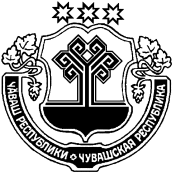 ЧУВАШСКАЯ РЕСПУБЛИКАЙĚПРЕÇ РАЙОНĚН АДМИНИСТРАЦИИ ЙЫШĂНУ27.12.2021    765 № хула евěрлě Йěпреç поселокěАДМИНИСТРАЦИЯИБРЕСИНСКОГО РАЙОНА ПОСТАНОВЛЕНИЕ27.12.2021      № 765поселок городского типа ИбресиГлавный распорядительРаздел/ПодразделЦелевая статьяВид расходовКОСГУПримечаниеСумма изменений на 2021 год (+,-), рублейСумма изменений на 2022 год (+,-), рублейСумма изменений на 2023 год (+,-), рублей9030801Ц41024А410611241+415 000,000,000,00ИтогоИтогоИтогоИтогоИтогоИтого+415 000,000,000,00Главный распорядительРаздел/ПодразделЦелевая статьяВид расходовКОСГУПримечаниеСумма изменений на 2021 год (+,-), рублейСумма изменений на 2022 год (+,-), рублейСумма изменений на 2023 год (+,-), рублей9740709Ц710170700244225-415 000,000,000,00ИтогоИтогоИтогоИтогоИтогоИтого-415 000,000,000,00                                                                                                                                    ЧĂВАШ РЕСПУБЛИКИЧУВАШСКАЯ РЕСПУБЛИКАЙĚПРЕÇ РАЙОНĚН АДМИНИСТРАЦИЙĚ ЙЫШĂНУ29.12.2021          771 №хула евěрлě Йěпреç поселок  АДМИНИСТРАЦИЯИБРЕСИНСКОГО РАЙОНА ПОСТАНОВЛЕНИЕ29.12.2021            № 771поселок городского типа ИбресиN
п/пНаименование предприятий и организаций1Администрация Ибресинского городского поселения Ибресинского района Чувашской Республики, Чувашская Республика, Ибресинский район, п.Ибреси, ул.Комсомольская, д.132ООО "Агрофирма Империя",  Чувашская Республика, Ибресинский район, с. Чувашские Тимяши, ул. Колхозная, д. 13ООО "Агрофирма Трудовик", Чувашская Республика, Ибресинский район,  д. Большие Абакасы, переулок Парковый, д. 44ООО "Центр", Чувашская Республика, Ибресинский район, п. Ибреси, ул.Маресьева, д.31, корпус А5ОАО "Рассвет", Чувашская Республика, Ибресинский район, д.Тойси-Паразуси6ООО "ВПП", Чувашская Республика, Ибресинский район, с. Новое Чурашево, ул. Ленина, д. 387ООО "Агрофирма "Путиловка", Чувашская Республика, Ибресинский район,  д. Нижние Абакасы 8ООО "Спецлессервис", Чувашская Республика, Ибресинский район,  п. Ибреси, ул. Леспромхозная, д. 119МП "ДЕЗ ЖКХ Ибресинского района",  Чувашская Республика, Ибресинский район, п. Ибреси, ул. Школьная, д. 610ООО Агрофирма "Заря", Чувашская Республика, Ибресинский район, д. Малиновка Ибресинского района ЧР11Колхоз "Красный партизан", Чувашская Республика, Ибресинский район, с. Новое Чурашево 12СПК "Патман", Чувашская Республика, Ибресинский район, д. Новые Высли 13Колхоз им. Кирова, Чувашская Республика, Ибресинский район, п. Бугуяны 14ООО "Мебель", Чувашская Республика, Ибресинский район, п. Ибреси, ул. Газопроводная, д. 21 15ООО "Ибресинский хлебозавод",  Чувашская Республика, Ибресинский район, п. Ибреси, ул.Кооперативная, д.34 16МУП "Водоканал Ибресинского района",  Чувашская Республика, Ибресинский район, п. Ибреси, ул.Маресьева, д.6117ООО "Управляющая компания",  Чувашская Республика, Ибресинский район, п. Ибреси, ул.Маресьева, д.3618ООО "УК "ВИК", Чувашская Республика, Ибресинский район, п.Ибреси, ул.Илларионова, д.3, пом. 1 19ИБРЕСИНСКОЕ РАЙПО, Чувашская Республика, Ибресинский район, п. Ибреси,ул.Маресьева, д.4520ООО "Энси", Чувашская Республика, Ибресинский район, п. Ибреси, ул. Первомайская, д. 2321 КФХ "Шуркин В.И.", Чувашская Республика, Ибресинский район, д. Тарнвар, ул. Карла Маркса, д. 11522ООО "Энком", Чувашская Республика, Ибресинский район, п. Ибреси, ул. Первомайская, д. 23, корпус Б, офис 223ООО "Профиль", Чувашская Республика, Ибресинский район, п. Ибреси, ул. Первомайская, д. 23Б24ИП Исаева Наталия Аркадьевна, Чувашская Республика, Ибресинский район, п. Ибреси, 25ООО "Каналсеть+", Чувашская Республика, Ибресинский район, п. Ибреси, ул. Маресьева, д. 3626ИП Петров Б.М., Чувашская Республика, Ибресинский район, д. Вудоялы, ул. Гагарина, д. 4327ИП Сергеев В.Н., Чувашская Республика, Ибресинский район, д. Сюрбеевка, ул. Газопроводная, д. 1728ИП Ижендеев Э.В., Чувашская Республика, Ибресинский район, п. Ибреси, ул. Маресьева, д. 1429ИП Антонов А.В., Чувашская Республика, Ибресинский район, п. Ибреси, ул.Садовая, д.730ООО «Ибресинский ресторан «Чекес», Чувашская Республика, Ибресинский район, п.Ибреси, ул.Маресьева, д.4531ООО «Розничное торговое объединение», Чувашская Республика, Ибресинский район, п.Ибреси, ул.Маресьева, д.45, офис 932ООО «Алтэцца», Чувашская Республика, Ибресинский район, п.Ибреси, ул.Сельхозтехники, д.1333ООО «Энергия», Чувашская Республика, Ибресинский район, п.Ибреси, ул.Советская, д.5а34ООО «Ибресинский литейный завод», Чувашская Республика, Ибресинский район, п.Ибреси, ул.Герцена, д.135ООО «Веха», Чувашская Республика, Ибресинский район, п.Ибреси, ул.Энгельса, д.53, кв.8 36ООО  «Фьюжн», Чувашская Республика, Ибресинский район, п.Ибреси, ул.Советская, д.35, офис 2 37ООО «Ибресинское ДРСУ», Чувашская Республика, Ибресинский район, п.Ибреси, ул.Маресьева, д.3, офис 138ООО «Бриз», Чувашская Республика, Ибресинский район, п.Ибреси, Энгельса, д.4939ООО «Алголь», Чувашская Республика, Ибресинский район, п.Ибреси, ул. Комсомольская, д.45а    40ООО «Февраль»,  Чувашская Республика, Ибресинский район, п. Ибреси, ул. Комсомольская, влд 1, офис 141ООО «Старт»,  Чувашская Республика, Ибресинский район, п. Ибреси, ул. Первомайская, д. 2342ИП «Валеев Р.Т.»,  Чувашская Республика, Ибресинский район, п. Ибреси, ул. Мира, д. 9а43ИП «Терентьева Л.Н., Чувашская Республика, Ибресинский район, п. Ибреси, ул.Сельхозтехники, д.21, кв.5№ п/пНаименование организацийВиды работы1Айбечское сельское поселение-	уборка территории,-	озеленение территории,-	благоустройство территории2Андреевское сельское поселение-II-3Березовское сельское поселение-II-4Большеабакасинское сельское поселение-II-5Буинское сельское поселение-II-6Кировское сельское поселение-II-7Климовское сельское поселение-II-8Малокармалинское сельское поселение-II-9Новочурашевское сельское поселение-II-10Хормалинское сельское поселение-II-11Чувашско-Тимяшское сельскоепоселение-II-12Ширтанское сельское поселение-II-13Ибресинское городское поселение-II-